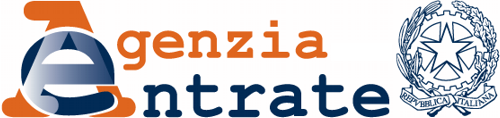 All’Agenzia delle EntrateDirezione provinciale di ______________________  Ufficio territoriale di _________________________DICHIARAZIONE PERDITA REQUISITI  ESENZIONE BOLLO AUTO (VEICOLO INTESTATO ALLA PERSONA DISABILE O AL FAMILIARE)L’ente competente per la concessione dell’esenzione è generalmente l’ufficio tributi della Regione. Solo nelle Regioni in cui l’ufficio tributi non è stato istituito è competente l’Agenzia delle Entrate. Il modello può essere utilizzato dalla persona disabile o dal familiare intestatario del veicolo, per dichiarare all’ufficio territoriale dell’Agenzia delle Entrate, competente in base al domicilio fiscale, che sono venuti meno i requisiti per l’esenzione dal pagamento del bollo auto. Io sottoscritto/a_________________________ codice fiscale_________________________________nato/a a____________________________________il______________________________________  residente a __________________________________________ prov. _________________________via/piazza__________________________________________________________________________in qualità di familiare della persona disabile e intestatario del veicolodichiaroche per il veicolo targato________ a decorrere dal ___/___/_____ sono venuti meno i requisiti per l’esenzione dal pagamento del bollo auto a causa di:(barrare una delle tre caselle)        Vendita del veicolo        Eliminazione delle modifiche apportate e conseguente trasformazione in auto non adattata        Altro (specificare)________________________________________________________________consapevole delle sanzioni penali nel caso di dichiarazioni non veritiere e falsità negli atti (art. 76 del Dpr n. 445/2000),Luogo e data ______________________________		Firma _____________________________I dati personali raccolti saranno trattati, anche con strumenti informatici, esclusivamente nell’ambito del procedimento per il quale la presente dichiarazione viene resa. L’interessato potrà accedere ai dati chiedendone la correzione, l’integrazione e, ricorrendone gli estremi, la cancellazione o il blocco (informativa prevista dall’art. 13, Dlgs n.196/2003).